RENCANA PEMBELAJARAN SEMESTER (RPS)Rencana Pembelajaran: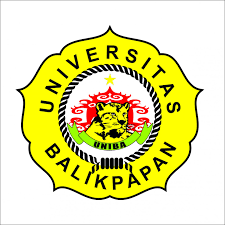 UNIVERSITAS BALIKPAPANFAKULTAS EKONOMIPROGRAM STUDI AKUNTANSINama Mata Kuliah: Lingkungan Bisnis dan Hukum KomersialSemester:II (Dua)Mata Kuliah Prasyarat:Kode Mata Kuliah:106102213Bobot SKS: 3 SKSDosen Pengampu:Capaian Pembelajaran Lulusan Prodi yang Dibebankan pada Mata Kuliah Aspek SikapTaat hukum dan disiplin dalam kehidupan bermasyarakat dan bernegara.(S9) Aspek Keterampilan UmumKU1 Mampu menerapkan pemikiran logis, kritis, sistematis dan inovatif dalam konteks pengembangan atau implementasi ilmu pengetahuan dan teknologi yang memperhatikan dan menerapkan nilai humaniora yang sesuai dengan bidang keahliannya. KU2 Mampu menunjukkan kinerja mandiri, bermutu, dan terukur. Aspek Keterampilan KhususKK9 Mengambil keputusan secara tepat dalam konteks penyelesaian masalah dibidang keahliannya, berdasarkan hasil analisis terhadap informasi dan data Aspek PengetahuanMenguasai etika bisnis dan nilai-nilai kemanusiaan (humanity values). (P6) Capaian Pembelajaran Mata Kuliah	Mahasiswa dapat menerapkan :CPMK1 Mampu menjelaskan Pengertian Hukum & Hukum Ekonomi, Subyek dan Obyek Hukum CPMK2 Mampu menjelaskan Hukum Perdata, Hukum Perikatan, Hukum Perjanjian, Hukum Dagang CPMK3 Mampu menjelaskan Wajib Daftar Perusahaan CPMK4 Mampu menjelaskan Hak Kekayaan Intelektual, Perlindungan Konsumen CPMK5 Mampu menjelaskan Anti Monopoli dan Persaingan Usaha Tidak Sehat, dan Penyelesaian SengketaDeskripsi Mata Kuliah	Pada mata kuliah ini mahasiswa belajar mengenai konsep yang berkaitan dengan implementasi hukum, baik yang tertulis maupun yang tidak tertulis, yang berlaku di bidang ekonomi pada umumnya dan kegiatan bisnis pada khususnya, sejak pendirian perusahaan, pengelolaan, pengembangan, hingga pembubaran bisnis, serta dengan permasalahannya.Daftar Referensi Utama: 1. Aspek Hukum dalam Bisnis Edisi Revisi, Richard Burton Simatupang, S.H., Rineka Cipta Jakarta, 2003 2. Diktat Kuliah Aspek Hukum Dalam Bisnis, Neltje F.Katuuk Gunadarma Jakarta 1994 3. Hak Kekayaan Intelektual, Suyud Margono, S.H., C.V. Novindo Pustaka Mandiri, Jakarta, 2001 4. Hukum Bisnis : Prinsip dan Pelaksanaannya di Indonesia, Zaeni Asyhadie, S.H., Raja Grafindo Persada, Jakarta, 2005 5. Hukum Dalam Ekonomi Edisi Revisi, Elsi Kartika Sari, S.H., Grasindo, Jakarta, 2005 Pendukung: 6. Hukum Perusahaan Indonesia Bagian 1, Drs.C.S.T. Kansil., S.H., PT. Pradya Paramita Jakarta, 2005 7. Hukum Perusahaan Indonesia Bagian 2, Drs.C.S.T. Kansil., S.H., PT. Pradya Paramita Jakarta, 2005 8. Hukum Perusahaan Indonesia, Prof.Abdul Kadir Muhammad.,SH PT. Citra Aditya Bakti Bandung 1999 9. Undang – undang No. 15 th 2001 Tentang MerekPertemuan Ke-1Pertemuan Ke-1Kemampuan Khusus (Sub-CPMK)Mampu menjelaskan Pengertian Hukum, Tujuan dan Sumber Hukum, Kodifikasi, Norma dan Hukum Ekonomi dalam kehidupan sehari – hariIndikator Ketepatan dalam meringkas materi tentang pengertian hukum, tujuan dan sumber hukum, kodifikasi, norma dan hukum ekonomMateri Pokok (Bahan Kajian)1.Pengertian Hukum 2.Tujuan Hukum & Sumber–sumber Hukum 3.Kodifikasi Hukum 4.Kaidah/Norma Hukum 5.Pengertian Ekonomi & Hukum Ekonomi Metode/Model PembelajaranModel: Contextual LearningMetode: Diskusi dan CeramahPengalaman BelajarMahasiswa dan dosen menyepakati kontrak perkuliahan Menyusun ringkasan dlm bentuk catatan kuliah tentang pengertian Hukum, Tujuan dan Sumber Hukum, Kodifikasi, Norma dan Hukum Ekonomi PenilaianJenis:Tes TertulisKriteria:Ketepatan, kesesuaian dan sistematika Non-test: Tulisan ringkasan materi kuliah Bobot:10%Waktu1150 menitReferensiBuku 1, 2, 3Pertemuan Ke-2Pertemuan Ke-2Kemampuan Khusus (Sub-CPMK)Mampu menjelaskan Subyek dan Obyek Hukum serta Hak Kebendaan yang bersifat sebagai pelunasan hutangIndikatorKetepatan dalam meringkas materi tentang subyek dan obyek hukum serta hak kebendaanMateri Pokok (Bahan Kajian)Subyek Hukum Obyek Hukum Hak kebendaan yang bersifat sebagai pelunasan hutang (hak jaminan)Metode/Model PembelajaranModel: Contextual LearningMetode: Diskusi dan CeramahPengalaman Belajar Menyusun ringkasan dlm bentuk catatan kuliah tentang subyek dan obyek hukum serta hak kebendaanPenilaianJenis:Tes TertulisKriteria:Ketepatan merumuskan model matematika yang dibuatBobot:10%Waktu1150 menitReferensiPertemuan Ke-3Pertemuan Ke-3Kemampuan Khusus (Sub-CPMK)Mampu menjelaskan definisi Sejarah, Pengertian dan Hukum Perdata yang berlaku di Indonesia, serta sistematika Hukum Perdata yang berlaku.IndikatorKetepatan dalam membuat soal yang berkualitas dengan materi soal :pengertian hukum, tujuan dan sumber hukum, kodifikasi, norma dan hukum ekonomi subyek dan obyek hukum serta hak kebendaan Pengertian dan Hukum Perdata 5 yang berlaku di Indonesia, serta sistematika HukumMateri Pokok (Bahan Kajian)Hukum Perdata Yang Berlaku Di Indonesia Sejarah Singkat Hukum Perdata Pengertian & Keadaan Hukum Di Indonesia Sistematika Hukum Perdata Di IndonesMetode/Model PembelajaranModel: Contextual LearningMetode: Diskusi dan CeramahPengalaman BelajarMembuat soal essay atau pilihan ganda tentang:  pengertian hukum, tujuan dan sumber hukum, kodifikasi, norma dan hukum ekonomi  subyek dan obyek hukum serta hak kebendaan  Pengertian dan Hukum Perdata yang berlaku di Indonesia,PenilaianJenis:Tes TertulisKriteria:Ketepatan, kesesuaian dan sistematikaBobot:10%Waktu1150 menitReferensiPertemuan Ke-4Pertemuan Ke-4Kemampuan Khusus (Sub-CPMK)Mampu menjelaskan Pengertian, Dasar Hukum, dan Azas-azas Perikatan, serta Wanprestasi dan Hapusnya PerikatanIndikatorKetepatan sistematikan dan mensarikan materi Pengertian, Dasar Hukum, dan Azasazas Perikatan, serta Wanprestasi dan Hapusnya PerikatanMateri Pokok (Bahan Kajian)Pengertian Dasar Hukum Perikatan Azas-azas dalam Hukum Perikatan Wanprestasi dan akibat-akibatnya Hapusnya PerikatanMetode/Model PembelajaranModel: Contextual LearningMetode: Diskusi dan CeramahPengalaman BelajarMengkaji dan mensarikan materi Pengertian, Dasar Hukum, dan Azas-azas Perikatan, serta Wanprestasi dan Hapusnya PerikatanPenilaianJenis:Tes TertulisKriteria:Ketepatan, kesesuaian dan sistematikaBentuk non-test:  Ringkasan materi kuliah Bobot:10%Waktu1150 menitReferensiPertemuan Ke-5Pertemuan Ke-5Kemampuan Khusus (Sub-CPMK)Mampu menjelaskan Hukum Perjanjian Baku/Standar yang pasal-pasalnya ditentukan Perjanjian yang diatur didalam dan diluar Burgerlijke Wetbook (BW)IndikatorKetepatan menjelaskan tentang Hukum Perjanjian yang diatur didalam dan diluar Burgerlijke Wetbook (BWMateri Pokok (Bahan Kajian)Metode/Model PembelajaranModel: Contextual LearningMetode: Diskusi dan CeramahPengalaman BelajarMenyusun ringkasan materi kuliah Hukum Perjanjian yang diatur didalam dan diluar Burgerlijke Wetbook (BW) PenilaianJenis:Tes TertulisKriteria:Ketepatan, kesesuaian dan sistematika Bentuk non-test:  Ringkasan materi kuliah Bobot:10%Waktu1150 menitReferensiPertemuan Ke-6Pertemuan Ke-6Kemampuan Khusus (Sub-CPMK)Mampu menjelaskan Hubungan Hukum Perdata dengan Hukum Dagang, Berlakunya Hukum Dagang, Hubungan Pengusaha dan Pembantunya, Pengusaha dan KewajibannyaIndikatorKetepatan sistematikan dan mensarikan materi Hubungan Hukum Perdata dengan Hukum DagangMateri Pokok (Bahan Kajian)Hubungan Hukum Perdata dengan Hukum Dagang Berlakunya Hukum Dagang Hubungan Pengusaha dan PembantunyaPengusaha dan KewajibannyaMetode/Model PembelajaranModel: Contextual LearningMetode: Diskusi dan CeramahPengalaman Belajar• Mengkaji dan mensarikan materi Hubungan Hukum Perdata dengan Hukum DagangPenilaianJenis:Tes TertulisKriteria:Ketepatan, kesesuaian dan sistematika Bentuk non-test: Ringkasan materi kuliah Bobot:10% Waktu1150 menitReferensiPertemuan Ke-7Pertemuan Ke-7Kemampuan Khusus (Sub-CPMK)Mampu menjelaskan teori bentuk-bentuk Badan Usaha, Perseroan Terbatas, Koperasi, Yayasan, Badan Usaha Milik Negara (BUMN)IndikatorKetepatan menjelaskan tentang Perseroan Terbatas, Koperasi, Yayasan, Badan Usaha Milik Negara. Ketepatan menjelaskan pengertian Perseroan Terbatas, Koperasi, Yayasan, Badan Usaha Milik NegaraMateri Pokok (Bahan Kajian)Bentuk-bentuk Badan Usaha Perseroan Terbatas Koperasi Yayasan Badan Usaha Milik NegaraMetode/Model PembelajaranModel: Contextual LearningMetode: Diskusi dan CeramahPengalaman BelajarMenyusun ringkasan dlm bentuk makalah tentang Perseroan Terbatas, Koperasi, Yayasan, Badan Usaha Milik Negara. (Tugas-2)PenilaianJenis:Tes TertulisKriteria: Rubrik kriteria gradingBentuk non-test:Tulisan makalahBobot:10%Waktu1150 menitReferensiPertemuan Ke-8Ujian Tengah SemesterPertemuan Ke-9Pertemuan Ke-9Kemampuan Khusus (Sub-CPMK)Mampu menjelaskan menguasai Dasar Hukum tentang Ketentuan Wajib Daftar, Tujuan dan Sifat Wajib Daftar Perusahaan serta Kewajiban, Cara & Tempat serta waktu Pendaftaran, Hal-hal yang wajib didaftarkanIndikatorKetepatan menjelaskan tentang Wajib Daftar, Tujuan dan Sifat Wajib Daftar PerusahaanMateri Pokok (Bahan Kajian)Dasar hukum wajib daftar perusahaan Ketentuan wajib daftar perusahaan Tujuan dan sifat wajib daftar perusahaan Kewajiban pendaftaran Cara & tempat serta waktu pendaftaran Hal–hal yang wajib didaftarkanMetode/Model PembelajaranModel: Contextual LearningMetode: Diskusi dan CeramahPengalaman BelajarMenyusun ringkasan dlm bentuk makalah tentang Wajib Daftar, Tujuan dan Sifat Wajib Daftar PerusahaaPenilaianJenis:Tes TertulisKriteria:Kriteria: Rubrik kriteria grading Bentuk non-test:  Tulisan makalahBobot:10%Waktu1150 menitReferensiPertemuan Ke-10 dan 11Pertemuan Ke-10 dan 11Kemampuan Khusus (Sub-CPMK)Mampu menjelaskan Pengertian, Prinsip HAKI, klasifikasi dan cara permohonan HAKIIndikatorKetepatan sistematikan dan mensarikan artikel journal;Ketepatan dan kesesuaian merumuskan masalah dan hipotesis deskriptif,Materi Pokok (Bahan Kajian)Pengertian HAKI Prinsip-prinsip HAKI Klasifikasi HAKI Dasar Hukum HAKI di Indonesia Hak Cipta Hak Paten Hak Merk Desain Industri Rahasia DagangMetode/Model PembelajaranModel: Contextual LearningMetode: Diskusi dan CeramahPengalaman BelajarMengkaji dan mensarikan artikel journal.(Tugas-3) Merumuskan masalah dan hipotesisi deskriptif. (Tugas-3)PenilaianJenis:Tes TertulisKriteria:Ketepatan, kesesuaian dan sistematika Bentuk non-test: Ringkasan artikel journa Bobot:10%Waktu2150 menitReferensiPertemuan Ke-12Pertemuan Ke-12Kemampuan Khusus (Sub-CPMK)Mampu menjelaskan Hak dan Kewajiban dari konsumen dan pelaku usaha, serta perbuatan apa saja yang dilarang oleh pelaku usaha terhadap konsumennya dalam kegiatan ekonomi seharihariIndikatorKetepatan sistematikan dan mensarikan materi kuliah tentang Hak dan Kewajiban dari konsumen.Materi Pokok (Bahan Kajian)Pengertian Konsumen Azas dan Tujuan Hak dan Kewajiban Konsumen Hak dan Kewajiban Pelaku Usaha Perbuatan yang dilarang bagi pelaku usaha Klausula Baku dalam Perjanjian Tanggung Jawab Pelaku Usaha SanksiMetode/Model PembelajaranModel: Contextual LearningMetode: Diskusi dan CeramahPengalaman BelajarMenyusun ringkasan dlm bentuk makalah tentang Hak dan Kewajiban dari konsumen PenilaianJenis:Tes TertulisKriteria:Ketepatan, kesesuaian dan sistematikaBentuk non-test:  Ringkasan materi kuliahBobot:10%WaktuReferensiPertemuan Ke-13 dan 14Pertemuan Ke-13 dan 14Kemampuan Khusus (Sub-CPMK)Mampu menjelaskan Pengertian Azas dan Tujuan Anti Monopoli dan Persaingan Usaha Tidak Sehat Serta Kegiatan dan Perjanjian yang dilarang,pengecuali an dalam UU Anti Monopoli dan Komisi Pengawas Persaingan Usaha (KPPU) serta SanksiIndikatorKetepatan menjelaskan tentang Anti Monopoli dan Persaingan Usaha Tidak Sehat.Ketepatan menjelaskan pengertian Anti Monopoli dan Persaingan Usaha Tidak Sehat.Materi Pokok (Bahan Kajian)Pengertian Azas dan Tujuan Anti Monopoli Persaingan Usaha Kegiatan dan Perjanjian yang dilarang Hal-hal yang dikecuali kan dalam UU Anti MonopoliKomisi Pengawas Persaingan Usaha (KPPU) SanksiMetode/Model PembelajaranModel: Contextual LearningMetode: Diskusi dan CeramahPengalaman BelajarMenyusun ringkasan dlm bentuk makalah tentang pengertian Anti Monopoli dan Persaingan Usaha Tidak Sehat. (Tugas4) Makalah: Anti Monopoli dan Persaingan Usaha Tidak Sehat terkait dengan plagiasi.PenilaianJenis:Tes TertulisKriteria:Rubrik kriteria grading Bentuk non-test:  Tulisan makalah Bobot:10%Waktu2 X 150 menitReferensiPertemuan Ke-15Pertemuan Ke-15Kemampuan Khusus (Sub-CPMK)Mampu menjelaskan tentang pengertian sengketa dan kemungkinan sengketa yang mungkin timbul dalam bidang ekonomi di sertai cara penyelesaian sengketa melalui negosiasi, mediasi, arbitrase, dan ligitasiIndikatorKetepatan sistematikan dan mensarikan artikel journal;  Ketepatan dan kesesuaian dalam penyususnan materi sengketa ekonomi, cara penyelesaian sengketa melalui negosiasi, mediasi, arbitrase, dan ligitasi.Materi Pokok (Bahan Kajian)Pengertian Sengketa Cara-cara Penyelesaian Sengketa Negosiasi Mediasi Arbitrase Perbandingan antara Perundingan, Arbitrase, dan LigitasiMetode/Model PembelajaranModel: Contextual LearningMetode: Diskusi dan CeramahPengalaman BelajarMengkaji dan mensarikan materi sengketa ekonomi, cara penyelesaian sengketa melalui negosiasi, mediasi, arbitrase, dan ligitasi PenilaianJenis:Tes TertulisKriteria:Ketepatan, kesesuaian dan sistematika Bentuk non-test:  Ringkasan materi kuliah  Sistematika penulisan Bobot:10%Waktu1 X 150 menitReferensiPertemuan Ke-16Ujian Akhir SemesterBobot Penilaian Akhir 1. Kehadiran		15 %2. Tugas		15 %3. UTS			30 %4. UAS		40%Mengetahui, Ketua Program Studi,Nama dan gelarNIK.  Balikpapan,   September 2021Dosen Pengampu,Nama dan gelarNIK.  